Southmoreland Cyber School Survey2. Indicate the grade levels of all of your children that attend cyber school.3. What cyber schools do your children attend? Please respond below.4. What offerings does your child's cyber school provide that you like? Please respond below.5. What do you dislike about your child's cyber school? Please respond below.6. Southmoreland is planning a hybrid cyber school model, which means your child/children may choose to attend come classes on site and some online. Would you be interested in having your child take some courses within Southmoreland High School?7. If you answered "yes" to question 6, what types of classes would you want your child to attend at Southmoreland?8. In Southmoreland's hybrid cyber model, your child/children will have the option of attending the Central Westmoreland Career and Technology Center to learn a trade. Would you be interested in this option for your child?9. In Southmoreland's hybrid cyber model, your child/children will have the opportunity to be involved in clubs and activities. Would you be interested in this option for your child?10. In Southmoreland's hybrid cyber model, your child/children would have opportunities to be involved in athletics and in the music programs. Would you be interested in this option for your child?Please mail this survey to:Mr. Daniel Clara609 Parker AvenueScottdale, PA 15683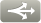 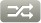 1. Why have you decided to send your child/children to cyber school? Please select all that apply.Cancel Copy Add Question Add Image Add Text Add Random Assignment Split Page HereK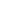 123456789101112YesNoNot SureYesNoNot SureYesNoNot SureYesNoNot sure